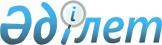 Об изменении границ города Шардара и сельского округа Кауысбека Турысбекова Шардаринского района Южно-Казахстанской областиСовместное постановление акимата Южно-Казахстанской области от 10 ноября 2017 года № 306 и решение Южно-Казахстанского областного маслихата от 23 октября 2017 года № 15/189-VI. Зарегистрировано Департаментом юстиции Южно-Казахстанской области 28 ноября 2017 года № 4279
      В соответствии с подпунктом 2) статьи 11 Закона Республики Казахстан от 8 декабря 1993 года "Об административно-территориальном устройстве Республики Казахстан", с учетом совместного предложения акимата и маслихата Шардаринского района Южно-Казахстанской области, акимат Южно-Казахстанской области ПОСТАНОВЛЯЕТ и Южно-Казахстанский областной маслихат РЕШИЛ:
      1. Изменить границы города Шардара и сельского округа Кауысбека Турысбекова Шардаринского района Южно-Казахстанской области путем включения в административную границу города Шардара части земель сельского округа Кауысбека Турысбекова общей площадью 255,3 гектара.
      2. Настоящее совместное постановление и решение вводится в действие по истечении десяти календарных дней после дня его первого официального опубликования.
					© 2012. РГП на ПХВ «Институт законодательства и правовой информации Республики Казахстан» Министерства юстиции Республики Казахстан
				
      Аким области

Ж.Туймебаев

      Председатель сессии

      областного маслихата

К.Абасов

      Секретарь областного маслихата

К.Балабиев

      Сатыбалды Д.А.

      Тургумбеков А.Е.

      Джамалов Б.С.

      Садыр Е.А.

      Садибеков У.

      Сарсембаев Т.К.

      Сабитов А.С.
